Publicado en CIUDAD DE MÉXICO, 08 de septiembre de 2021 el 10/09/2021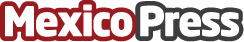 Estudios demuestran los beneficios en el uso de suplementos a base de colágeno, según Soccer SupplementSi practicas alguna actividad física, padeces obesidad o tienes más de 40 años, es recomendable el uso de suplementos que aporten proteína como el colágeno hidrolizadoDatos de contacto:Cinthya Amezcua5513359761Nota de prensa publicada en: https://www.mexicopress.com.mx/estudios-demuestran-los-beneficios-en-el-uso Categorías: Nutrición Industria Farmacéutica Básquet Sociedad Estado de México Morelos Nuevo León http://www.mexicopress.com.mx